Building for the Future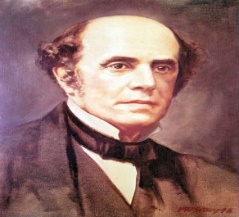 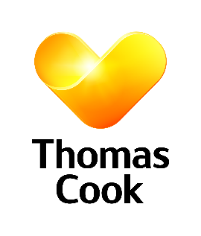 Thomas Cook - Spring term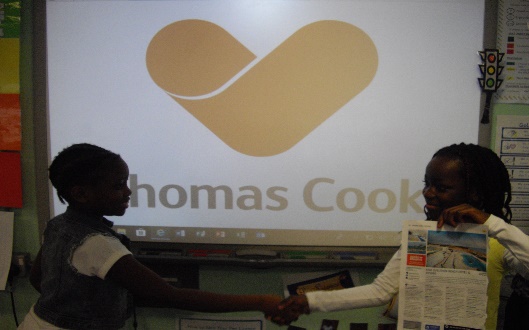 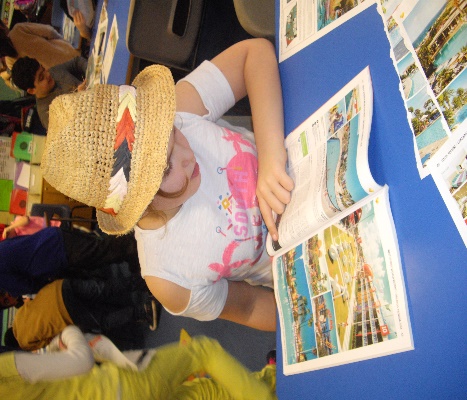 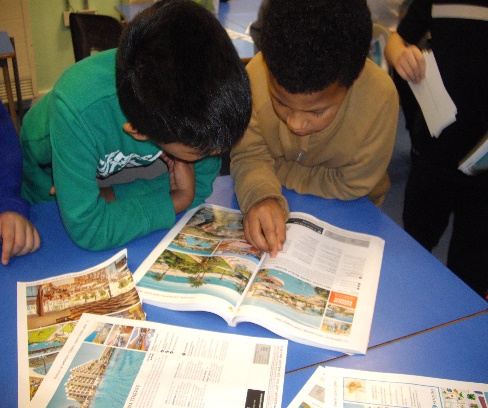 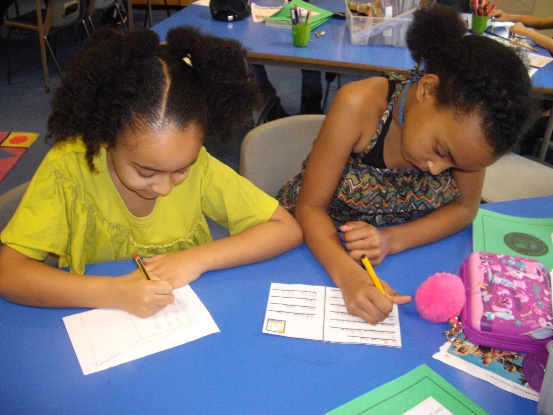 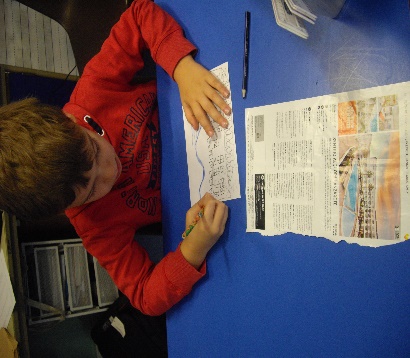 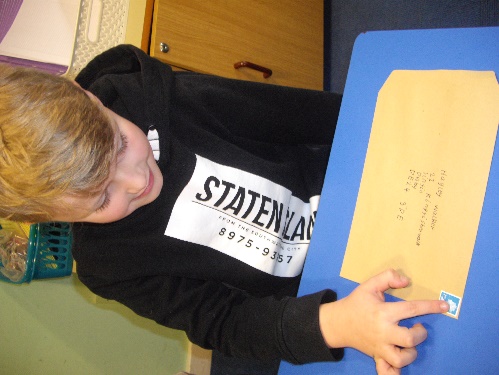 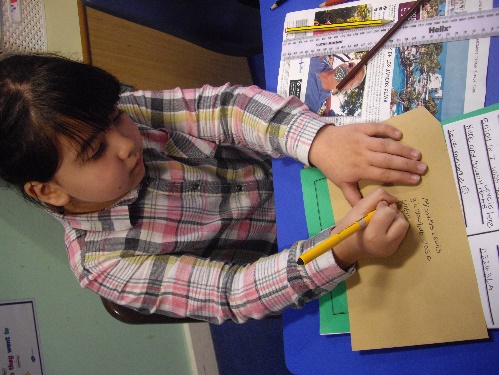 